BachilleratoDescripción:Es la última etapa de la educación secundaria, es voluntario, es decir, puedes ir o no, se cursa normalmente entre 16 y 18 años, sin haber repetido ningún curso. Mediante tus intereses profesionales puedes escocoger cursar un punto en concreto.Tipos: Los estudios de bachillerato establecen tres modalidades: Ciencias y Tecnología, Humanidades y Ciencias Sociales y Artes. Para escoger una de ellas tienes que saber bien lo que quieres.Finalidades:Principalmente dar una información general, favoreciendo una madurez intelectualFomentar el pensamiento crítico para consolidar una madurez intelectual que permita incorporarse a la vida con responsabilidadCicloDescripción:La Formación Profesional (FP) es aquella enseñanza que engloba diferentes estudios o aprendizajes que están encaminados a tu formación estudiantil. Es un sistema formativo igualmente válido que la educación universitaria, caracterizado por su práctica y cercanía a las empresas.Tipos:FP Básica:  La Formación Profesional básica (FPB) es un ciclo formativo de una duración de 2 cursos académicos destinados a personas que no han acabado la E.S.O. y quiere proseguir sus estudios hacia a un campo de la Formación Profesional. Forman parte de la educación obligatoria y gratuita.Grado Medio: Los ciclos formativos de grado medio (CFGM) son estudios voluntarios y profesionales pertenecientes a la educación secundaria postobligatoria. Te permiten adquirir competencias técnicas necesarias para el desarrollo efectivo de una profesión. La mayoría de CFGM tienen una duración de 2 cursos académicos y, como todos los ciclos de Formación Profesional, se agrupan en familias profesionales.Grado Superior: Los ciclos formativos de grado superior están dirigidos a los alumnos que con el título de bachillerato y como alternativa a la universidad, buscan unos estudios superiores prácticos que los cualifiquen para incorporarse al mundo laboral. La titulación obtenida es de Técnico/a superior.Cursos de Especialización: Los cursos de especialización, son cursos destinados a personas que han obtenido un título de Formación profesional y que desean ampliar y adaptar sus competencias profesionales a un mercado laboral en constante evolución, su objetivo, por tanto, es permitir que los titulados en Formación profesional se adapten a las nuevas demandas de los distintos sectores productivos.Finalidad:La finalidad que presenta Ciclos o la Formación profesional (FP) la misma que la universidad, pero este está cercano a las empresas.Porcentaje de personas en bachillerato y ciclosEsta grafica es una aproximación, además no implica que bachillerato sea mejor que ciclos, eso es al gusto, si piensas que es mejor ciclos vas por ciclos y si prefieres bachillerato, vas por bachillerato.Espero que os halla sido de ayuda y nos vemos en la próxima.Bibliografiahttps://www.educaweb.com/contenidos/educativos/bachillerato/descripcion-bachillerato/https://www.todofp.es/que-como-y-donde-estudiar/que-estudiar/ciclos.htmlhttps://www.descubrelafp.org/informate/que-es-la-fp/que-formacion-profesional_201807195b51a5c30cf21a384233e16d.html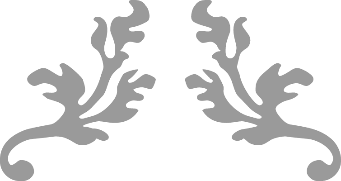 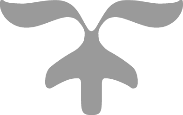 